ПРОЕКТР Е Ш Е Н И Еот  ________   2022г.                                     рп Усть-Абакан                             №   ___Об утверждении Положения о порядке формирования, размещения и обеспечения доступа к официальной информации Совета депутатов Усть-Абаканского района Республики ХакасияРуководствуясь ст. 13,14 Федерального закона от 09.02.2009 № 8-ФЗ «Об обеспечении доступа к информации о деятельности государственных органов и органов местного самоуправления»,  ст. 23 Устава муниципального образования Усть-Абаканский район, Совет депутатов Усть-Абаканского района Республики Хакасия РЕШИЛ:1. Утвердить Положение о порядке формирования, размещения и обеспечения доступа к официальной информации о деятельности Совета депутатов Усть-Абаканского района Республики Хакасия (приложение 1).2. Утвердить Перечень информации о деятельности Совета депутатов Усть-Абаканского района, размещаемой в сети «Интернет» (приложение 2).3. Считать утратившим силу решение Совета депутатов муниципального образования Усть-Абаканский район от 24.12.2010г. № 107 «О порядке организации доступа к информации о деятельности Совета депутатов муниципального образования Усть-Абаканский район».4. Назначить ответственным за организацию размещения информации в сети «Интернет» о деятельности Совета депутатов Усть-Абаканского района заведующую организационным отделом Совета депутатов Денисову А.Н. 5. Настоящее решение вступает в силу со дня его принятия и  подлежит официальному опубликованию в газете «Усть - Абаканские известия официальные».ПредседательСовета депутатов Усть-Абаканского района					Е.Н. БаравлеваПриложение 1к решению Совета депутатовУсть-Абаканского районаРеспублики Хакасияот ______  2022 года № ___ПОЛОЖЕНИЕО ПОРЯДКЕ ФОРМИРОВАНИЯ, РАЗМЕЩЕНИЯ И ОБЕСПЕЧЕНИЯ ДОСТУПА К ОФИЦИАЛЬНОЙ ИНФОРМАЦИИ О ДЕЯТЕЛЬНОСТИ СОВЕТА ДЕПУТАТОВ УСТЬ-АБАКАНСКОГО РАЙОНА РЕСПУБЛИКИ ХАКАСИЯ1. Общие положения1.1. Настоящее Положение о порядке формирования, размещения и обеспечения доступа к официальной информации о деятельности Совета депутатов Усть-Абаканского района Республики Хакасия (далее - Положение) разработано в соответствии с Федеральным законом от 09.02.2009 № 8-ФЗ «Об обеспечении доступа к информации о деятельности государственных органов и органов местного самоуправления», и определяет порядок формирования, размещения и обеспечения доступа к официальной информации о деятельности Совета депутатов Усть-Абаканского района Республики Хакасия (далее – Совет депутатов).1.2. Действие настоящего Положения распространяется на отношения, связанные с обеспечением доступа пользователей информацией к информации о деятельности Совета депутатов.1.3. Действие настоящего Положения не распространяется на:1) отношения, связанные с обеспечением доступа к персональным данным, обработка которых осуществляется органами местного самоуправления и должностными лицами;2) порядок рассмотрения обращений граждан;3) порядок предоставления органами местного самоуправления и должностными лицами в иные государственные органы, органы местного самоуправления информации о своей деятельности в связи с осуществлением своих полномочий.1.4. Доступ к информации о деятельности Совета депутатов ограничивается в случаях, если указанная информация отнесена в установленном федеральным законом порядке к сведениям, составляющим государственную или иную охраняемую законом тайну.1.5. Понятия, используемые в настоящем Положении, применяются в значениях, установленных Федеральным законом от 09.02.2009 № 8-ФЗ «Об обеспечении доступа к информации о деятельности государственных органов и органов местного самоуправления».1.6. Доступ к информации о деятельности Совета депутатов может обеспечиваться следующими способами:1) опубликование информации о своей деятельности в средствах массовой информации;2) размещение информации о своей деятельности в сети «Интернет» на официальном сайте Администрации Усть-Абаканского района в разделе «Совет депутатов» (далее - официальный сайт);4) размещение информации о своей деятельности на официальных страницах «ВКонтакте», «Одноклассники» ;5) присутствие граждан (физических лиц), в том числе представителей организаций (юридических лиц), общественных объединений, государственных органов и органов местного самоуправления, на заседаниях Совета депутатов;6) предоставление пользователям информации по их запросу;7) другие способы, предусмотренные законами и (или) иными нормативными правовыми актами.1.7. Информация о деятельности Совета депутатов может предоставляться в устной форме и в виде документированной информации, в том числе в виде электронного документа.Информация о деятельности Совета депутатов в устной форме предоставляется пользователям информацией во время личного приема.В устной форме по телефонам  предоставляется также краткая информация Совета депутатов справочного характера, в том числе о порядке получения информации, почтовый адрес, номера телефонов для справок,  режим работы должностных лиц, график приема граждан.2. Организация доступа к информации Совета депутатов. Основные требования при обеспечении доступа к этой информации2.1. Организацию доступа к информации Совета депутатов обеспечивает в пределах своих полномочий аппарат Совета депутатов.2.2. Основными требованиями при обеспечении доступа к информации Совета депутатов являются:1) достоверность предоставляемой информации;2) соблюдение сроков и порядка предоставления информации;3) изъятие из предоставляемой информации сведений, относящихся к информации ограниченного доступа.2.3. В целях обеспечения права пользователей информацией на доступ к информации, аппарат Совета депутатов принимает меры по защите этой информации в соответствии с законодательством Российской Федерации.3. Предоставление информации о деятельности Совета депутатов и должностных лиц3.1. Предоставление средствам массовой информации сведений о деятельности Совета депутатов осуществляется в следующем порядке:3.1.1.Опубликование информации осуществляется в соответствии с законодательством Российской Федерации о средствах массовой информации, за исключением случаев:- если для отдельных видов информации Совета депутатов законодательством Российской Федерации, законодательством Республики Хакасия, муниципальными правовыми актами предусматриваются требования к опубликованию такой информации, то ее опубликование осуществляется с учетом этих требований;- официальное опубликование муниципальных правовых актов, затрагивающих права, свободы и обязанности человека и гражданина, осуществляется в соответствии с установленным законодательством Российской Федерации, Уставом муниципального образования Усть-Абаканский район, иными муниципальными правовыми актами порядком их официального опубликования.Официальное опубликование муниципальных правовых актов осуществляется в  газете «Усть-Абаканские известия», «Усть-Абаканские известия официальные».3.1.2. Позицию Совета депутатов по вопросам деятельности имеет право доводить до сведения средств массовой информации председатель Совета депутатов.3.2. Размещение информации в сети «Интернет» на официальном сайте администрации Усть-Абаканского района в разделе «Совет депутатов»:3.2.1. Перечень информации, а также периодичность размещения такой информации, размещаемой в сети «Интернет», сроки ее обновления, обеспечивающие своевременность реализации и защиты пользователями информацией своих прав и законных интересов, утверждается правовым актом Совета депутатов.Наряду с информацией, указанной в перечне (согласно приложению к Положению) Совет депутатов имеет право размещать в сети «Интернет» иную информацию о своей деятельности, в соответствии с целями и задачами своей деятельности с учетом требований Федерального закона от 09.02.2009 № 8-ФЗ «Об обеспечении доступа к информации о деятельности государственных органов и органов местного самоуправления».3.3. Присутствие граждан, представителей организаций (юридических лиц), общественных объединений, государственных органов и органов местного самоуправления на заседаниях Совета депутатов:3.3.1. Совет депутатов обеспечивает возможность присутствия граждан, представителей организаций (юридических лиц), общественных объединений, государственных органов и органов местного самоуправления на своих заседаниях в соответствии с Регламентом Совета депутатов.3.4. На информационных стендах в помещениях, занимаемых Советом депутатов, для ознакомления пользователей информацией с текущей информацией размещается следующая информация: порядок работы, порядок приема граждан, условия и порядок получения информации.3.5. Ознакомление пользователей с информацией Совета депутатов через архивные фонды осуществляется в соответствии с Приказом Минкультуры России от 31.03.2015 № 526 «Об утверждении правил организации хранения, комплектования, учета и использования документов Архивного фонда Российской Федерации и других архивных документов в органах государственной власти, органах местного самоуправления и организациях».4. Ответственность за нарушение порядка доступак информации о деятельности Совета депутатов4.1. Муниципальные служащие Совета депутатов,  виновные в нарушении права на доступ к информации о деятельности Совета депутатов, несут дисциплинарную, административную, гражданскую и уголовную ответственность в соответствии с законодательством Российской Федерации. 4.2. Решения и действия (бездействие) органа местного самоуправления и должностных лиц, нарушающих право на доступ к информации, могут быть обжалованы в вышестоящий орган или вышестоящему должностному лицу либо в суд.4.3. Если в результате неправомерного отказа в доступе к информации, либо несвоевременного ее предоставления, либо предоставления заведомо недостоверной или не соответствующей содержанию запроса информации пользователю информацией были причинены убытки, такие убытки подлежат возмещению в соответствии с гражданским законодательством Российской Федерации.4.4. Контроль за обеспечением доступа к информации осуществляет аппарат Совета депутатов.Приложение 2к решению Совета депутатовУсть-Абаканского района от _______ 2022 года № ___ПЕРЕЧЕНЬинформации о деятельности Совета депутатов Усть-Абаканского района, размещаемой в сети «Интернет» В целях обеспечения доступа граждан к официальной информации  о деятельности Совета депутатов  Усть-Абаканского района устанавливается следующая периодичность актуализации информации: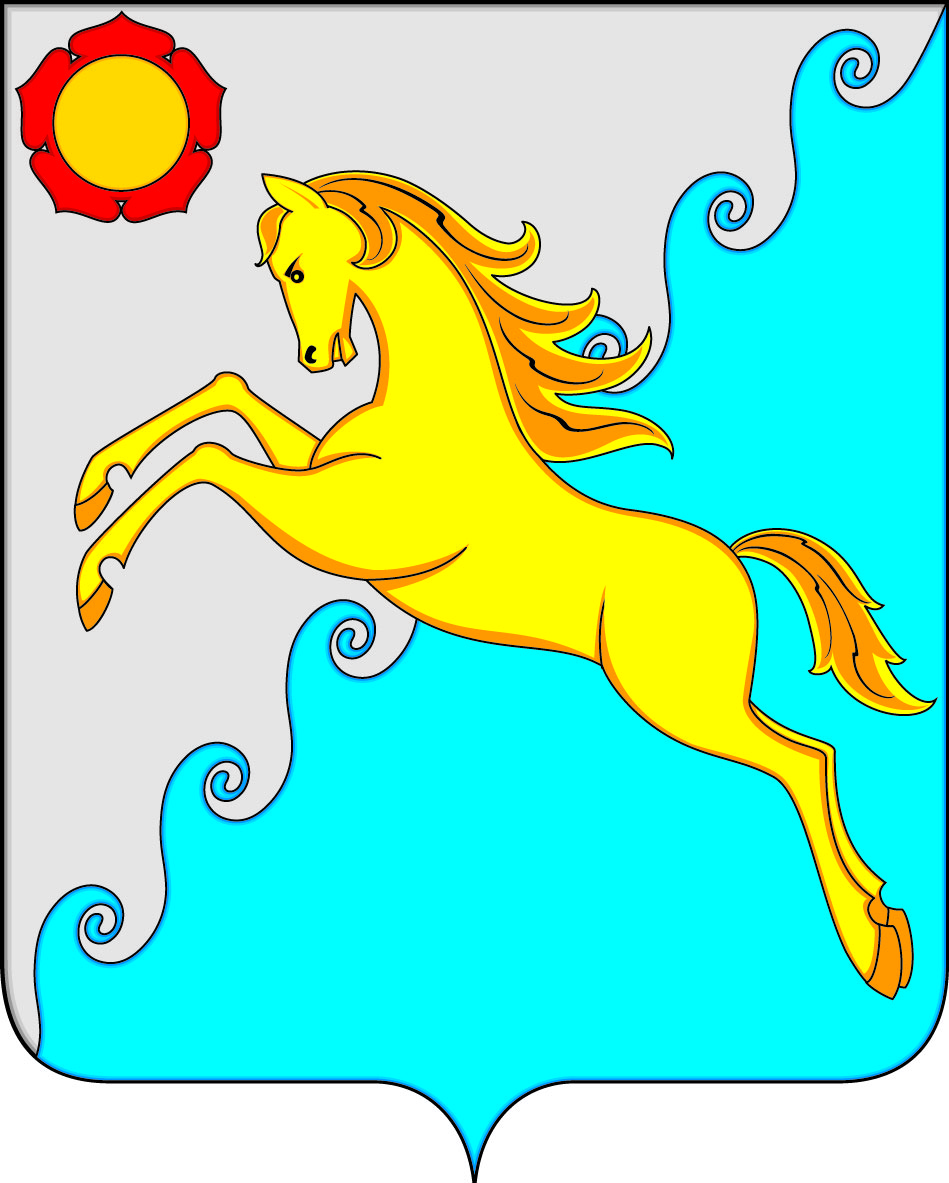 СОВЕТ ДЕПУТАТОВ УСТЬ-АБАКАНСКОГО РАЙОНА РЕСПУБЛИКИ ХАКАСИЯN п/пСодержание информацииПериодичность  
размещения,   
сроки обновления1. Общая информация о Совете депутатов Усть-Абаканского района  (далее – Совет депутатов), в том числе:   Поддерживается в актуальном   
состоянии.   
Обновление в  
течение 5    
рабочих дней со 
дня изменения  
информации   1. а) наименование и структура Совета  депутатов,      
почтовый адрес, адрес электронной почты, номера телефонов.                         Поддерживается в актуальном   
состоянии.   
Обновление в  
течение 5    
рабочих дней со 
дня изменения  
информации   1. б) сведения о полномочиях Совета  депутатов, а также перечень законов и иных  нормативных правовых актов, определяющих эти полномочия.Поддерживается в актуальном   
состоянии.   
Обновление в  
течение 5    
рабочих дней со 
дня изменения  
информации   1. в) сведения о руководителе Совета  депутатов,      
депутатах Совета  депутатов (фамилии, имена,        
отчества, а также, при согласии указанных лиц, иные 
сведения о них).                                     Поддерживается в актуальном   
состоянии.   
Обновление в  
течение 5    
рабочих дней со 
дня изменения  
информации   г)информацию об официальных страницах Совета депутатов с указателями данных страниц в сети "Интернет", об официальных страницах Совета депутатов (при наличии) с указателями данных страниц в сети "Интернет".д) информацию о проводимых Советом депутатов опросах и иных мероприятиях, связанных с выявлением мнения граждан (физических лиц), материалы по вопросам, которые выносятся Советом депутатов на публичное слушание и (или) общественное обсуждение, и результаты публичных слушаний или общественных обсуждений, а также информацию о способах направления гражданами (физическими лицами) своих предложений в электронной форме. 2. Информация о нормотворческой деятельности Совета  депутатов, в том числе:                                2. а) нормативные правовые акты, изданные Советом  депутатов, включая сведения о внесении в них  изменений, признании их утратившими силу, признании их судом недействующими, а также сведения о государственной регистрации муниципальных правовых  
актов в случаях, установленных законодательством    
Российской Федерации                                В течение 5   
рабочих дней со 
дня подписания 
правового акта, 
вступления   
решения суда в 
законную силу, 
регистрации   
правового акта. 2. б) тексты проектов нормативных правовых актов, внесенных Совет депутатов. В течение 5 рабочих дней с момента регистрации в Совете депутатов. 2. в) установленные формы обращений, заявлений и иных  
документов, принимаемых Советом  депутатов к         
рассмотрению в соответствии с законами, иными       
нормативными правовыми актами, муниципальными       
правовыми актами                                    Поддерживается в актуальном   
состоянии.   
Обновление в  
течение 5    
рабочих дней со 
дня изменения.  2. г)информацию о закупках товаров, работ, услуг для обеспечения государственный и муниципальных нужд в соответствии с законодательством Российской Федерации о контрактной системе в сфере закупок товаров, работ, услуг для обеспечения государственных и муниципальных услуг.В соответствии с требованиями законодательства Российской Федерации о контрактной системе в сфере закупок товаров, работ, услуг для обеспечения государственных и муниципальных нужд .2. г) порядок обжалования нормативных правовых актов и иных решений, принятых Советом депутатов.Поддерживается в актуальном состоянии. Обновление в течение 5 рабочих дней со дня изменения .2. 3. Информация о мероприятиях, проводимых Советом  депутатов, в том числе сведения об официальных визитах и о    рабочих поездках руководителей и официальных        
делегаций Совета  депутатов.Поддерживается в
актуальном   
состоянии.   
Обновление в  
течение 15    
рабочих дней со 
дня изменения  4. Информация о результатах проверок, проведенных      
Советом  депутатов в пределах своих полномочий, а    
также о результатах проверок, проведенных в         
Совете  депутатов.В течение 15 дней
со дня выдачи  
или получения  
акта проверки. В
случае, если акт
обжалуется в  
установленном  
законом порядке,
в течение 5 дней
с момента    
вступления в  
силу решения  
органа,     
рассматривавшего
жалобу .    5. Тексты официальных выступлений и заявлений          
председателя Совета  депутатов, его заместителя,    
депутатских запросов, депутатских обращений         В течение 15   
рабочих дней со 
дня выступления 
или со дня   
принятия решения.6. Статистическая информация о деятельности Совета  депутатов, в том числе сведения об использовании  Советом  депутатов выделяемых бюджетных средств      Ежеквартально, 
информация   
размещается в  
течение 15 дней 
со дня окончания
квартала.    7. Информация о кадровом обеспечении Совета  депутатов,
в том числе:                                        Поддерживается в
актуальном   
состоянии.  7. а)порядок поступления граждан на муниципальную службуПоддерживается в
актуальном   
состоянии.  7. б) сведения о вакантных должностях муниципальной    
службы, имеющихся в Совете  депутатовОбновляется 1  
раз в месяц .7. в) квалификационные требования к кандидатам на      
замещение вакантных должностей муниципальной службы 
в Совете  депутатовПоддерживается в
актуальном   
состоянии.    7. г) условия и результаты конкурсов на замещение      
вакантных должностей муниципальной службы           В течение 15   
рабочих дней с 
момента     
объявления   
конкурса и   
подведения его 
итогов.     7. г) номера телефонов, по которым можно получить      
информацию по вопросу замещения вакантных должностей
в Совете  депутатовПоддерживается в
актуальном   
состоянии.    8. Информация о работе Совета  депутатов и депутатов   
Совета  депутатов с обращениями граждан (физических 
лиц), организаций (юридических лиц), общественных   
объединений, государственных органов, органов       
местного самоуправления, в том числе:               Поддерживается в
актуальном   
состоянии.   
Обновление в  
течение 5    
рабочих дней со 
дня изменения 8. а) порядок и время приема граждан (физических лиц,  
избирателей), в том числе представителей организаций
(юридических лиц), общественных объединений,        
государственных органов, органов местного           
самоуправления, порядок рассмотрения их обращений с 
указанием актов, регулирующих эту деятельность      Поддерживается в
актуальном   
состоянии.   
Обновление в  
течение 5    
рабочих дней со 
дня изменения 8. б) фамилия, имя и отчество должностного лица, к     
полномочиям которого отнесены организация приема    
лиц, указанных в подпункте "а" настоящего пункта,   
обеспечение рассмотрения их обращений, а также номер
телефона, по которому можно получить информацию     
справочного характера                               Поддерживается в
актуальном   
состоянии.   
Обновление в  
течение 5    
рабочих дней со 
дня изменения 8. в) обзоры обращений лиц, указанных в подпункте "а"  
настоящего пункта, а также обобщенная информация о  
результатах рассмотрения этих обращений и принятых  
мерах .                                              Поддерживается в
актуальном   
состоянии.   
Обновление в  
течение 5    
рабочих дней со 
дня изменения 